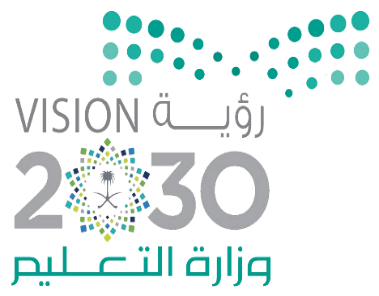 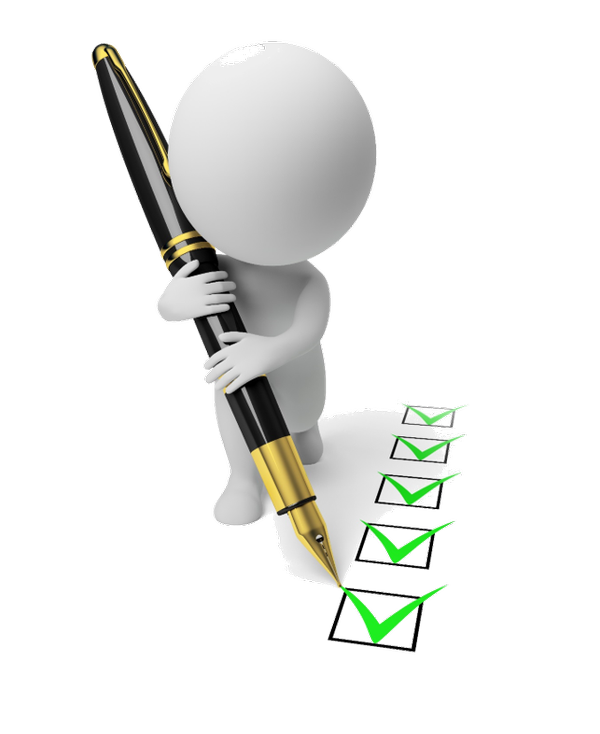 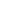 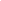 سجل المتابعة اليومي لمادة:	لغتي		 الصف: السادس			 العام الدراسي: 1444 هـسجل المتابعة اليومي لمادة:			 الصف: 			 العام الدراسي: 1443 هـسجل المتابعة اليومي لمادة:			 الصف: 			 العام الدراسي: 1443 هـسجل المتابعة اليومي لمادة:			 الصف: 			 العام الدراسي: 1443 هـالرقمالأسماءالأسبوع الأولالأسبوع الأولالأسبوع الأولالأسبوع الأولالأسبوع الأولالأسبوع الأولالأسبوع الأولالأسبوع الثانيالأسبوع الثانيالأسبوع الثانيالأسبوع الثانيالأسبوع الثانيالأسبوع الثانيالأسبوع الثانيالأسبوع الثالثالأسبوع الثالثالأسبوع الثالثالأسبوع الثالثالأسبوع الثالثالأسبوع الثالثالأسبوع الثالثالأسبوع الرابعالأسبوع الرابعالأسبوع الرابعالأسبوع الرابعالأسبوع الرابعالأسبوع الرابعالأسبوع الرابعالأسبوع الرابعالرقمالأسماءالحضورالحضورالحضورالحضورالواجباتالمشاركةالمهام الأدائيةالحضورالحضورالحضورالحضورالواجباتالمشاركةالمهام الأدائيةالحضورالحضورالحضورالحضورالواجباتالمشاركةالمهام الأدائيةالحضورالحضورالحضورالحضورالواجباتالمشاركةالمهام الأدائية12345678910111213141516171819202123242526272829303132الرقمالأسماءالأسبوع الخامسالأسبوع الخامسالأسبوع الخامسالأسبوع الخامسالأسبوع الخامسالأسبوع الخامسالأسبوع الخامسالأسبوع السادسالأسبوع السادسالأسبوع السادسالأسبوع السادسالأسبوع السادسالأسبوع السادسالأسبوع السادسالأسبوع السابعالأسبوع السابعالأسبوع السابعالأسبوع السابعالأسبوع السابعالأسبوع السابعالأسبوع السابعالأسبوع الثامنالأسبوع الثامنالأسبوع الثامنالأسبوع الثامنالأسبوع الثامنالأسبوع الثامنالأسبوع الثامنالأسبوع الثامنالرقمالأسماءالحضورالحضورالحضورالحضورالواجباتالمشاركةالمهام الأدائيةالحضورالحضورالحضورالحضورالواجباتالمشاركةالمهام الأدائيةالحضورالحضورالحضورالحضورالواجباتالمشاركةالمهام الأدائيةالحضورالحضورالحضورالحضورالواجباتالمشاركةالمهام الأدائية12345678910111213141516171819202123242526272829303132الرقمالأسماءالأسبوع التاسعالأسبوع التاسعالأسبوع التاسعالأسبوع التاسعالأسبوع التاسعالأسبوع التاسعالأسبوع التاسعالأسبوع العاشرالأسبوع العاشرالأسبوع العاشرالأسبوع العاشرالأسبوع العاشرالأسبوع العاشرالأسبوع العاشرالأسبوع الحادي عشرالأسبوع الحادي عشرالأسبوع الحادي عشرالأسبوع الحادي عشرالأسبوع الحادي عشرالأسبوع الحادي عشرالأسبوع الحادي عشرالأسبوع الثاني عشرالأسبوع الثاني عشرالأسبوع الثاني عشرالأسبوع الثاني عشرالأسبوع الثاني عشرالأسبوع الثاني عشرالأسبوع الثاني عشرالأسبوع الثاني عشرالرقمالأسماءالحضورالحضورالحضورالحضورالواجباتالمشاركةالمهام الأدائيةالحضورالحضورالحضورالحضورالواجباتالمشاركةالمهام الأدائيةالحضورالحضورالحضورالحضورالواجباتالمشاركةالمهام الأدائيةالحضورالحضورالحضورالحضورالواجباتالمشاركةالمهام الأدائية12345678910111213141516171819202123242526272829303132الرقمالأسماءالأسبوع الثالث عشرالأسبوع الثالث عشرالأسبوع الثالث عشرالأسبوع الثالث عشرالأسبوع الثالث عشرالأسبوع الثالث عشرالأسبوع الثالث عشرالأسبوع الأسبوع الأسبوع الأسبوع الأسبوع الأسبوع الأسبوع الأسبوع الأسبوع الأسبوع الأسبوع الأسبوع الأسبوع الأسبوع الأسبوع الأسبوع الأسبوع الأسبوع الأسبوع الأسبوع الأسبوع الأسبوع الرقمالأسماءالحضورالحضورالحضورالحضورالواجباتالمشاركةالمهام الأدائيةالحضورالحضورالحضورالحضورالواجباتالمشاركةالمهام الأدائيةالحضورالحضورالحضورالحضورالواجباتالمشاركةالمهام الأدائيةالحضورالحضورالحضورالحضورالواجباتالمشاركةالمهام الأدائية12345678910111213141516171819202123242526272829303132